Taller N 18 Comprensión del entorno social.Chile y sus zonas.Observa el siguiente video Geografía de Chile | Planeta Darwin | Ciencias naturales - YouTubeResponde las preguntas de la educadora.Observa el mapa de chile.Pinta recorta y pega las imágenes donde correspondan.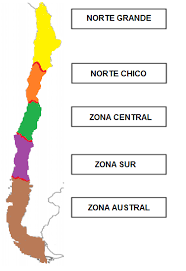 NOMBRE: NOMBRE: NOMBRE: FECHA: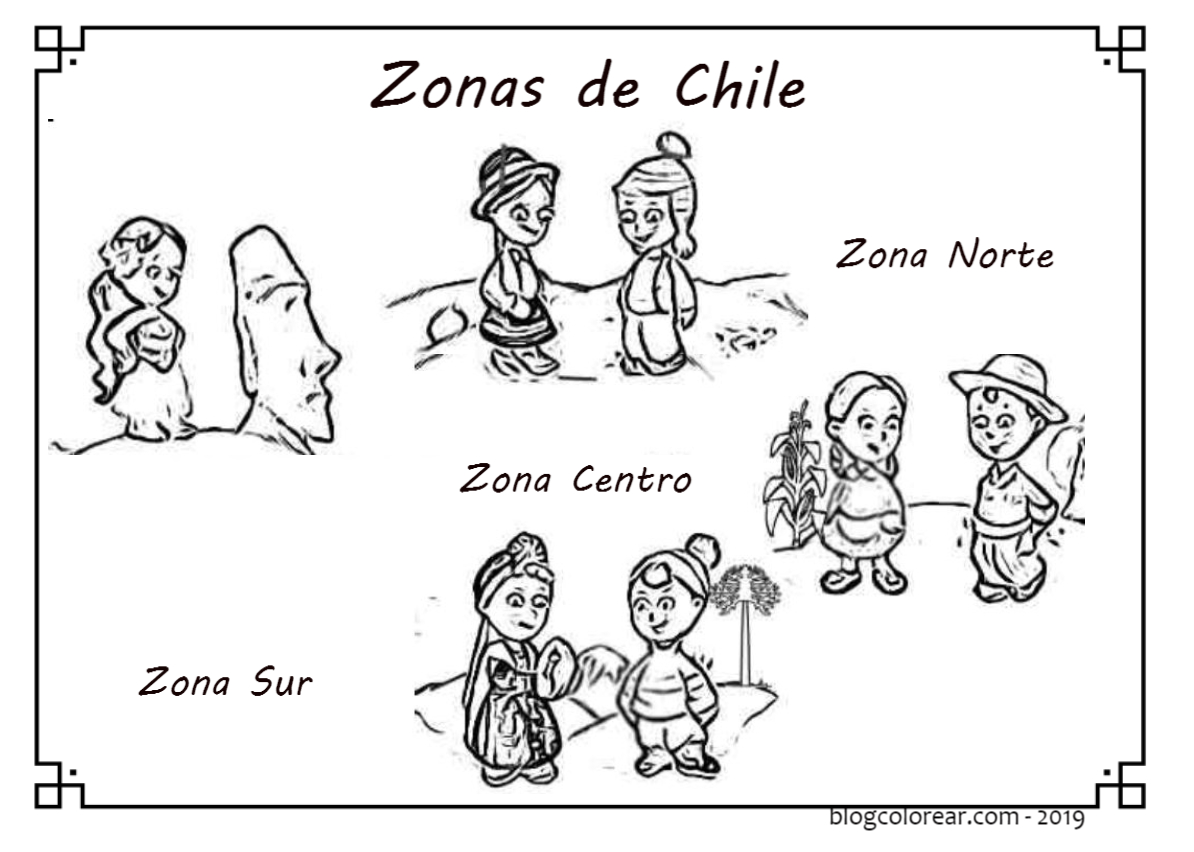 Isla de pascuaZona centroZona norteZona sur.